Babenhausen, Samstag 04.05.2024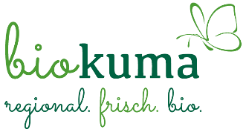 Biokuma GmbH87727 BabenhausenAuf der Wies 21Kevin Beutekamp & Merit KraftTel.:08333 / 9466244Fax:08333 / 9466245Tel.:0160 / 97357967
lieferung@biokuma.dewww.biokuma-shop.deinfo@biokuma.de	www.biokuma.de	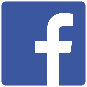 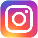 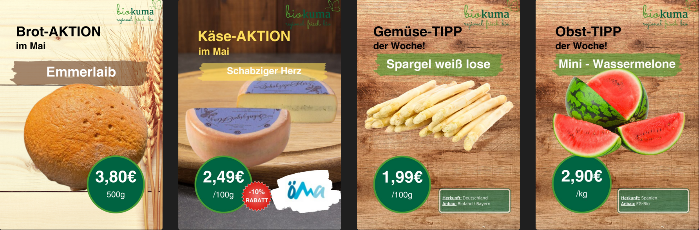 Angebot für LieferungKW 19/2024Bestell- und Liefertage hier… so wird bestellt | Biokuma Webshop für Bio Lebensmittel (biokuma-shop.de)Kundenname: zusätzliche Wünsche zur Bestellung:Obst & Gemüse:Backtheke:Käsetheke:BestellungInfoGemüse A-ZEinheitPreis Verband HerkunftKlasseNEUAuberginen violett 200-400gkg9,90 €DemeterDeutschlandregionalBlumenkohlSt5,99 €EG-BioFrankreichBroccoli +250gkg5,90 €EG-BioItalienChicoree100g1,49 €DemeterDeutschlandregionalChinakohl 800-1000gkg6,90 €DemeterDeutschlandFenchel 200-400gkg5,90 €EG-BioItalienGrünkohlkg9,90 €EG-BioItalienSchlangengurken +250gSt1,99 €EG-BioSpanienSchlangengurken 300-400gSt2,79 €DemeterDeutschlandregionalNEUGurken - Landgurken +300gkg12,90 €DemeterDeutschlandregionalGurken - Minigurken +130gkg12,90 €DemeterDeutschlandregionalIngwer -NEUE ERNTE-100g1,79 €EG-BioPeruKartoffeln Beutel 2,5kg regional:Kartoffel v.f.k Biohof Krimbacher2,5kg6,99 €BiolandDeutschlandregionalKartoffel f.k Biohof Krimbacher2,5kg6,99 €BiolandDeutschlandregionalKartoffeln lose:Butterkartoffel gew. poliert (kleine mit dünner Schale) kg3,90 €BiolandDeutschlandBayernKartoffel f.k +35mmkg3,90 €DemeterDeutschlandregionalKartoffel v.f.k +35mmkg3,90 €DemeterDeutschlandregionalKartoffel m.k +35mmkg3,90 €DemeterDeutschlandregionalNEUFrühkartoffel f.k Nicola +35mmkg3,90 €EG-BioItalienNEUFrühkartoffel v.f.k Universa +35mmkg3,90 €EG-BioItalienKnoblauch weiß100g1,79 €EG-BioArgentinienKohlrabi weiß +250gSt1,99 €EG-BioItalienKräuter im Bund (weitere Sorten auf Anfrage):Koriander ca. 40gBund2,79 €BiolandDeutschlandBayernPetersilie glatt ca. 50gBund2,79 €DemeterDeutschlandregionalPetersilie kraus ca. 50gBund2,79 €DemeterDeutschlandregionalSchnittlauch ca. 25gBund2,79 €DemeterDeutschlandregionalZitronengras ca. 50gBund2,79 €EG-BioUgandaKIPEPEOKräuter-Töpfe:Basilikum-TopfTopf2,79 €BiolandDeutschlandBa-WüKoriander-TopfTopf2,79 €BiolandDeutschlandBa-WüMinze-TopfTopf2,79 €BiolandDeutschlandBa-WüPetersilie glatt-TopfTopf2,79 €BiolandDeutschlandBa-WüPetersilie kraus-TopfTopf2,79 €BiolandDeutschlandBa-WüRosmarin-TopfTopf2,79 €BiolandDeutschlandBa-WüSchnittlauch-Topf Topf2,79 €BiolandDeutschlandBa-WüThymian-TopfTopf2,79 €BiolandDeutschlandBa-WüKresse SchaleSchale1,49 €DemeterDeutschlandBayernKurkuma - Gelbwurz100g1,99 €EG-BioPeruLauchkg7,90 €DemeterDeutschlandregionalLauchzwiebeln +10mmBund3,79 €DemeterDeutschlandregionalMangold Blattmangold buntkg9,90 €EG-BioItalienMeerrettich gewaschen100g1,79 €EG-BioDeutschlandBayernMöhren im Bund ca.400-600gBund4,49 €DemeterItalienMöhren Frühmöhrenkg2,90 €EG-BioItalienMöhren rot/violett gewaschenkg3,90 €DemeterDeutschlandregionalPaprika grün 50-70mmkg9,90 €EG-BioSpanienPaprika gelb 70-90mmkg9,90 €EG-BioSpanienPaprika rot 70-90mmkg9,90 €EG-BioSpanienPaprika spitz rot kg9,90 €EG-BioSpanienPastinaken gewaschenkg7,90 €DemeterDeutschlandregionalPeperoni rot scharf 100g1,79 €EG-BioSpanienNEUPflanze: Jungpflanze-AubergineTopf5,99 €BiolandDeutschlandBa-WüNEUPflanze: Jungpflanze-Fleischtomate-MaestraTopf5,99 €BiolandDeutschlandBa-WüNEUPflanze: Jungpflanze-Fleischtomate-OchsenherzTopf5,99 €BiolandDeutschlandBa-WüNEUPflanze: Jungpflanze-LandgurkeTopf5,99 €BiolandDeutschlandBa-WüNEUPflanze: Jungpflanze-MinigurkeTopf5,99 €BiolandDeutschlandBa-WüNEUPflanze: Jungpflanze-Paprika-rotTopf5,99 €BiolandDeutschlandBa-WüNEUPflanze: Jungpflanze-Tomate-CherryTopf5,99 €BiolandDeutschlandBa-WüNEUPflanze: Jungpflanze-Tomate-rundTopf5,99 €BiolandDeutschlandBa-WüNEUPflanze: Jungpflanze-SchlangengurkeTopf5,99 €BiolandDeutschlandBa-WüNEUPflanze: Jungpflanze-ZucchiniTopf5,99 €BiolandDeutschlandBa-WüPilze Austernpilze mit Fuß100g1,79 €BiolandDeutschlandPilze Champignon100g1,49 €BiolandDeutschlandPilze Kräuterseitlinge 100g3,49 €BiolandDeutschlandregionalPilze Shiitake100g2,99 €DemeterDeutschlandRadieschen rot rund +200gBund2,49 €DemeterDeutschlandregionalRettich rot im Bund ca.600g / 4-5St.Bund4,79 €DemeterDeutschlandregionalRettich weiß ca.250gSt3,90 €BiolandDeutschlandregionalNEURhabarberkg6,90 €BiokreisDeutschlandregionalRote Bete gewaschenkg4,90 €DemeterDeutschlandregionalRote Bete gegart vacuumiert 500g500g1,99 €DemeterDeutschlandRotkohl 800-1300gkg3,90 €DemeterDeutschlandRotkohl mit Apfel verzehrfertig500g4,49 €DemeterDeutschlandRucola lose100g2,79 €BiolandDeutschlandBayernSalat-Mix Asia-Salat oder Baby-Leaf lose100g3,49 €DemeterDeutschlandregionalSalate:Batavia grün +250gSt2,79 €BiolandDeutschlandregionalBatavia rot +250gSt.2,79 €NaurlandDeutschlandregionalEichblattsalat grün +250gSt2,79 €NaurlandDeutschlandregionalEichblattsalat rot +250gSt2,79 €NaurlandDeutschlandregionalKopfsalat grün +250g St2,79 €NaurlandDeutschlandregionalNEUEissalat +250gSt2,79 €NaurlandDeutschlandregionalSauerkraut frisch Beutel 520g SchweizerBeutel2,99 €BiolandDeutschlandSchalotten 35-50mmkg6,90 €BiolandDeutschlandBa-WüSellerie Knolle 400-600gkg4,90 €DemeterDeutschlandBayernSellerie Stauden grün gestutzt +250gBund3,79 €DemeterDeutschlandSpargel grün +12mm Bund500g12,99 €BiolandDeutschlandBayernSpargel grün +12mm losekg24,90 €BiolandDeutschlandBayernAKTIONSpargel weiß/violett +16mm losekg19,90 €BiolandDeutschlandBayernSpinat Blattspinatkg9,90 €BiolandDeutschlandBayernSpinat Baby-Spinatkg34,90 €BiolandDeutschlandBayernSpitzkohl 700-1000gkg5,90 €DemeterDeutschlandregionalSprossen Schale versch. Sorten:Sprossen AlfalfaSchale2,79 €EG-BioDeutschlandBayernSprossen Erbsen-SpargelSchale2,79 €EG-BioDeutschlandBayernSprossen Sojasprossen - MungokeimlingeSchale2,79 €EG-BioDeutschlandBayernSprossen Glücksmischung - Alfalfa-, Rettich-, Schale2,79 €EG-BioDeutschlandBayernMungobohnen, Linsensprossen & WeizenkeimlingeSprossen Asia-Gemüse-Mix-Sprossen - Mungobohnen,Schale2,79 €EG-BioDeutschlandBayernLinsensprossen rot & braun - WeizenkeimlingeSüßkartoffel orange 300-600gkg4,90 €EG-BioSpanienTomaten:Eiertomatenkg4,90 €EG-BioSpanienFleischtomatenkg6,90 €EG-BioSpanienStrauchtomatenkg4,90 €EG-BioSpanienStrauchtomaten deutschkg9,90 €BiolandDeutschlandregionalKirschstrauchtomaten kg7,90 €EG-BioSpanienEier-Kirschtomatenkg7,90 €EG-BioSpanienTopinamburkg9,90 €EG-BioDeutschlandBa-WüWeißkohl ca. 800-1300gkg3,90 €DemeterDeutschlandWirsing grün 700-1200gkg6,90 €EG-BioSpanienWurzelpetersiliekg9,90 €DemeterDeutschlandZucchini grün 14-21cm kg4,90 €EG-BioSpanienZuckermais gegart vacuumiert (2Stück)Pack2,99 €EG-BioNiederlandeZwiebeln gelb 50-70mmkg4,90 €DemeterDeutschlandregionalZwiebeln rot 35-55mmkg4,90 €DemeterDeutschlandregionalBestellungInfoObst A-ZEinheitPreis Verband HerkunftKlasseAloe vera Frischblatt ca.700-1000gkg4,90 €EG-BioSpanienAnanas ca.1,2kg kg3,90 €EG-BioCosta RicaApfel-AktionIdared +65mm (knackig, saftig, feinsäuerlich)kg3,90 €NaurlandDeutschlandregionalÄpfel:Braeburn +65mm (sehr fest und knackig, süß-säuerlich, sehr krautig)kg4,90 €DemeterDeutschlandregionalGala +60mm (fest,süßfruchtig,rotbackig)kg4,90 €BiolandItalienJonagold +65mm (knackig, saftig, süß-säuerlich, intensives Aroma)kg3,90 €DemeterDeutschlandregionalNatyra +60mm(knackig,saftig,süß,haltbar)kg4,90 €DemeterDeutschlandregionalPinova+60mm(fest, feinzellig, süß-säuerlich, honigartig)kg4,90 €BiolandItalienTopaz +60mm (fest,grobzellig,saftig,säuerlich)kg4,90 €DemeterDeutschlandregionalNEUAprikosen orange/rotkg9,90 €EG-BioSpanienAvocado Hass klein (ca. 1,49 - 1,79€/Stück)kg9,90 €EG-BioSpanienAvocado Hass mittel-groß (ca. 2,49 - 3,49€/Stück)kg9,90 €EG-BioSpanienBananen (wenn verfügbar demeter)kg3,90 €EG-BioDom.RepBirnen:Birne Abate +55mmkg6,90 €EG-BioArgentinienBirne Anjou +55mmkg6,90 €EG-BioArgentinienBirne Red Bartlett +55mmkg6,90 €EG-BioArgentinienClementinen kernarmkg4,90 €EG-BioSpanienDatteln frisch: Medjool large 18-23g100g2,49 €EG-BioIsraelNEUErdbeeren Schale 250g250g5,99 €BiolandDeutschlandBa-WüGrapefruit rot kg4,90 €DemeterSpanienHeidelbeeren in Papierschale125g2,99 €EG-BioSpanienHimbeeren in Papierschale125g4,99 €EG-BioSpanienKiwi grün St0,69 €DemeterItalienKokosnüsse ca.500-650gSt2,49 €EG-BioElfenbeinküsteKumquatt100g0,99 €EG-BioSpanienPAUSELimettenkg9,90 €EG-BioBrasilienMango Kent ca.500-650gkg9,90 €EG-BioPeruMaracuja +160g100g2,79 €EG-BioSpanienNEUMelone Charentais 700-1000gkg7,90 €EG-BioSpanienNEUMelone Galia 550-600gkg7,90 €EG-BioSpanienNEUNektarinenkg9,90 €DemeterSpanienOrangen:Orangen Navel Kal. 2-4kg3,90 €EG-BioSpanienSaftorangen Kal. 7-9kg2,90 €EG-BioItalienPapaya ca.350-1200gkg9,90 €EG-BioSpanienNEUPfirsichekg9,90 €EG-BioSpanienPAUSETrauben kernlos rot/grün Crimsonkg14,90 €EG-BioSüdafrikaAKTIONWassermelone-Mini ca.1,2-1,5kgkg2,90 €EG-BioSpanienZitronen gelb im Netz 3-7St500g2,49 €EG-BioSpanienZitronen gelb lose kg3,90 €EG-BioSpanienObst & Gemüse Angebot 1Kiste15,00 €saisonale Auswahlsaisonale Auswahlsaisonale AuswahlObst & Gemüse Angebot 2Kiste20,00 €saisonale Auswahlsaisonale Auswahlsaisonale AuswahlObst & Gemüse Angebot 3Kiste25,00 €saisonale Auswahlsaisonale Auswahlsaisonale AuswahlBestellungInfoProduktEinheitPreisZutaten AKTIONEmmerlaib: 
mit erneuerter Rezeptur500g3,80 €100% Emmer-VollkornMischbrotMischbrotMischbrotMischbrotMischbrotMischbrotInka-Brot 
Roggen-Dinkel-Mischbrot mit Amaranth & Karotten500g5,20 €50% Roggen, 50% DinkelPfünderle 500g5,00 €80% Roggen, 20% WeizenFrankenlaib mit Kümmel1000g5,50 €80% Roggen, 20% WeizenEmmerlaib500g5,50 €90% Emmer, 10% DinkelSchwarzbrotkruste750g5,20 €80% Roggen, 20% WeizenVesperlaib500g4,50 €80% Weizen, 20% RoggenGlutenfreies Brot600g5,70 €Reismehl / Maismehl / TeffmehlDinkelbrotDinkelbrotDinkelbrotDinkelbrotDinkelbrotDinkelbrotDinkelbrot Kürbiskern500g4,90 €100% Dinkel-VKDinkelbrot Hildegard500g4,90 €100% Dinkel-VKDinkelbrot Hirse500g4,60 €100% Dinkel-VKUrdinkel Walnuss500g5,90 €100% Dinkel-VKRoggenbrotRoggenbrotRoggenbrotRoggenbrotRoggenbrotRoggenbrotMühlenrad (auch 1/2 & 1/4) 1500g12,00 €90% Roggen-VK, 10% WeizenRoggenbrot Kartoffel750g5,20 €100% Roggen-VKRoggenbrot Saaten750g5,20 €100% Roggen-VKRoggenbrot Kamut750g5,20 €90% Roggen-VK, 10% KamutRoggenbrot Sonnenblume750g5,20 €100% Roggen-VKRoggenbrot Natur750g5,20 €100% Roggen-VKRoggenbrot Walnuss750g5,50 €100% Roggen-VKKleingebäck & SüßesKleingebäck & SüßesKleingebäck & SüßesKleingebäck & SüßesKleingebäck & SüßesKleingebäck & SüßesDinkelsemmel: mit Kürbiskernen, Sonnenblume, Walnuss oder NaturStück1,15 €70 % Dinkel-VK / 30 % Dinkel HellBauernsemmel mit untersch. SaatenStück1,35 €70 % Dinkel-VK / 30 % Dinkel HellBrezen hellStück1,15 €100 % Weizen hellBrezen VollkornStück1,20 €70 % Dinkel-VK / 30 % Dinkel HellSeele mit Käse (gelaugt)Stück2,20 €100 % Dinkel hellGeschöpfte SemmelStück1,90 €100 % Dinkel hellLaugen-KnusperstangeStück2,30 €100 % DinkelKrustisemmel hellStück1,55 €100 % Weizen hellVinschgauerStück1,80 €70 % Roggen Hell / 30 % Dinkel HellRosinensemmelStück1,35 €100 % Dinkel hellHefezopf mit oder ohne SultaninenStück5,60 €60 % Dinkel-VK / 40 % Dinkel HellDinkel-CroissantStück2,50 €50% Dinkel-VK / 50% Dinkel hellBestellungInfoProduktEinheitPreisMilch / Lab / KäseartAKTIONBrebis des Basques: Französischer Schafskäse
Aktionspreis -10%kg47,90 €Schaf / Kälberlab / SchnittkäseAKTIONDuc Bruschetta:
Cremiger Frischkäse mit Bruschetta-Gewürzenkg44,90 €Kuh / Kälberlab / FrischkäseWeichkäseWeichkäseWeichkäseWeichkäseWeichkäseWeichkäseCamembert Heggelbach DEMETERkg29,90 €Kuh / Kälberlab / WeichkäseTorten-Brie DEMETERkg24,90 €Kuh / mikrobiell / WeichkäseLe Brie mit Walnuss BIOLANDkg26,90 €Kuh / mikrobiell / WeichkäseL´amour rouge d´Antoine BIOLANDkg32,90 €Kuh / mikrobiell / WeichkäseTaleggio DOPkg28,90 €Kuh / Kälberlab / WeichkäseGorgonzola Azzurro DOP oder Dolce (mit Rahm)kg28,90 €Kuh / Kälberlab / WeichkäseRoquefort Roquebelle Rohmilch AOCkg51,90 €Schaf / Kälberlab / halbf. SchnittkäseSchnittkäseSchnittkäseSchnittkäseSchnittkäseSchnittkäseSchnittkäseCharmeux mit Schwarzkümmel oder Bockshornkleekg26,90 €Kuh / mikrobiell / SchnittkäseWilder Bernd kg32,90 €Kuh / mikrobiell / SchnittkäseGouda jungkg19,90 €Kuh / mikrobiell / SchnittkäseButterkäsekg19,90 €Kuh / mikrobiell / SchnittkäseGrienkenschmied kg32,90 €Kuh / mikrobiell / SchnittkäseHartkäseHartkäseHartkäseHartkäseHartkäseHartkäseParmigiano Reggiano DOP 12 Mon.kg37,90 €Kuh / Kälberlab / HartkäseParmigiano Reggiano DOP 20 Mon.kg39,90 €Kuh / Kälberlab / HartkäseBergtaler: intensiv würzig kg29,90 €Kuh / mikrobiell / HartkäseBergkäse Zwölfender aus Roh-Heumilchkg33,90 €Kuh / Kälberlab / HartkäseComté Petite AOP Rohmilch 8 Monatekg39,90 €Kuh / Kälberlab / HartkäseViamala Bergkäse Heumilch 10 Mon.kg42,90 €Kuh / Kälberlab / HartkäseAllgäuer Emmentaler g.U.  DEMETERkg24,90 €Kuh / mikrobiell / HartkäseAllgäuer Bergkäse g.U. DEMETERkg26,90 €Kuh / mikrobiell / HartkäseKäse aus Ziegen- und SchafsmilchKäse aus Ziegen- und SchafsmilchKäse aus Ziegen- und SchafsmilchKäse aus Ziegen- und SchafsmilchKäse aus Ziegen- und SchafsmilchKäse aus Ziegen- und SchafsmilchPecorino Nero DOPkg39,90 €Schaf / Kälberlab / Hartk.Schafbrie purkg36,90 €Schaf / mikro.Lab / Weichk.Ziegenbutterkäse: mild und sehr cremigkg34,90 €Ziege / mikro.Lab / SchnittkäseAllgäuer Ziegenkäse mit Kräuternkg42,90 €Schaf / Kälberlab / SchnittkäseZiegenbrie mit Kräuternkg36,90 €Schaf / mikro.Lab / Weichk.Antipasti (lose --> Abfüllung in Pfandglas)Antipasti (lose --> Abfüllung in Pfandglas)Antipasti (lose --> Abfüllung in Pfandglas)Antipasti (lose --> Abfüllung in Pfandglas)Antipasti (lose --> Abfüllung in Pfandglas)Antipasti (lose --> Abfüllung in Pfandglas)Oliven grün mit Knoblauchfüllungkg32,90 €RohkostqualitätOliven grün mit Mandelfüllungkg32,90 €RohkostqualitätOliven Kalamata naturkg32,90 €RohkostqualitätOliven-Mix entsteint naturkg32,90 €RohkostqualitätTomaten mariniertkg36,90 €RohkostqualitätNEUArtischockenherzen in Ölkg39,90 €NEU in der ThekeKirsch-Peperoni mariniertkg39,90 €RohkostqualitätKäse-Probier-Paket ab 10€3Stückab 10,00€Auswahl an: Hart-/Schnitt-/WeichkäseFrischwaren StandardsortimentFrischwaren StandardsortimentFrischwaren StandardsortimentFrischwaren StandardsortimentFrischwaren StandardsortimentFrischwaren StandardsortimentFrischwaren StandardsortimentFrischwaren StandardsortimentMengeMengeMenge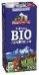 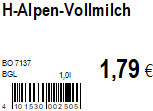 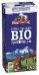 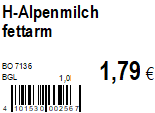 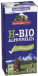 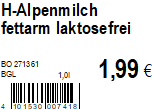 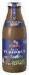 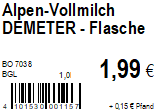 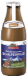 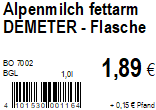 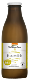 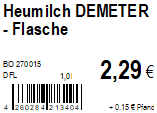 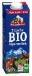 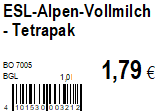 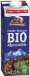 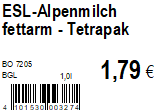 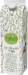 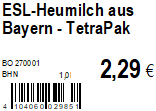 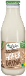 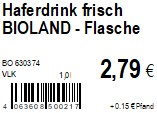 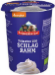 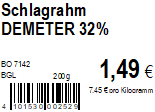 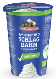 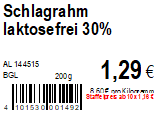 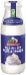 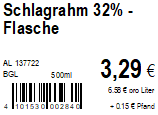 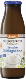 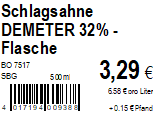 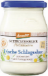 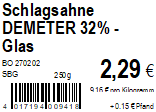 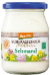 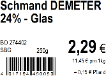 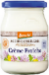 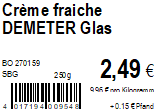 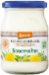 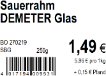 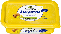 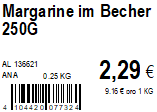 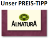 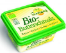 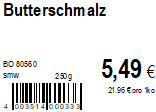 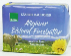 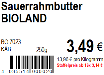 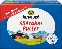 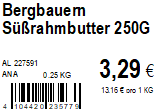 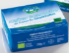 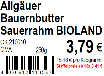 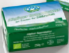 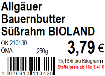 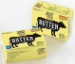 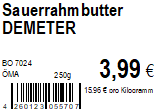 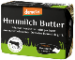 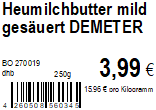 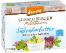 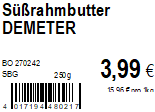 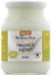 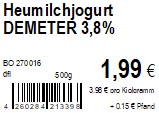 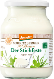 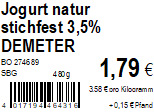 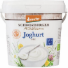 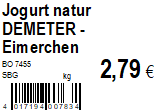 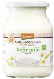 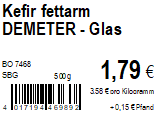 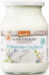 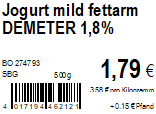 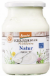 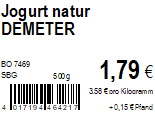 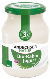 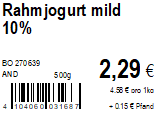 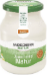 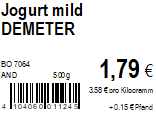 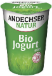 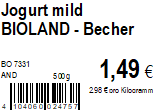 Frischwaren StandardsortimentFrischwaren StandardsortimentFrischwaren StandardsortimentFrischwaren StandardsortimentFrischwaren StandardsortimentFrischwaren StandardsortimentFrischwaren StandardsortimentFrischwaren StandardsortimentMengeMengeMenge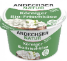 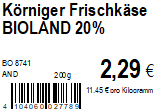 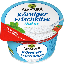 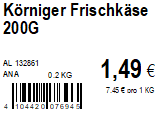 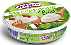 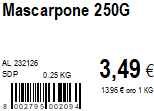 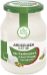 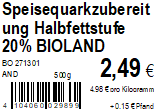 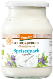 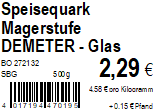 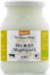 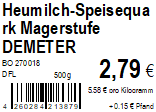 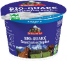 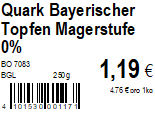 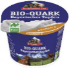 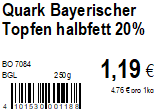 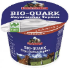 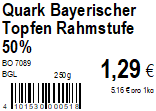 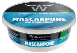 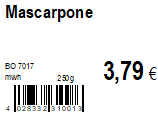 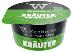 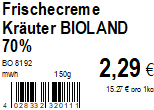 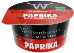 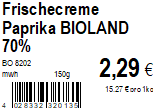 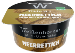 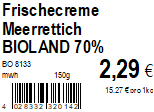 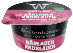 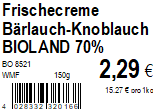 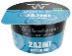 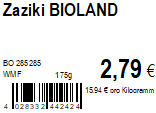 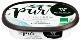 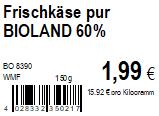 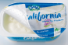 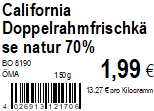 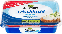 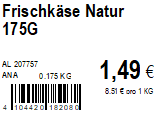 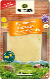 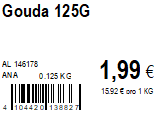 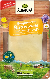 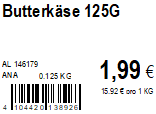 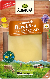 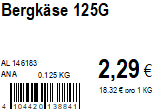 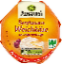 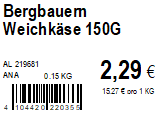 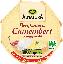 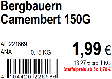 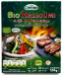 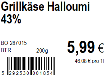 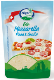 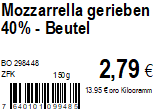 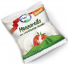 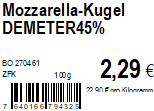 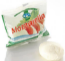 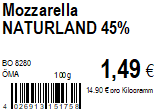 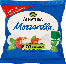 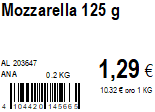 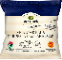 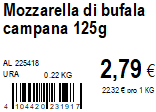 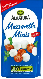 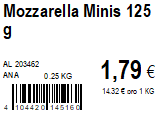 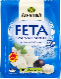 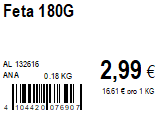 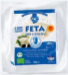 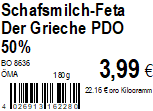 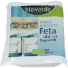 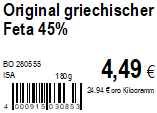 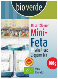 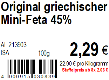 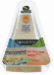 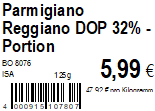 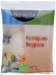 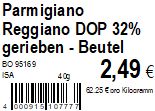 Frischwaren StandardsortimentFrischwaren StandardsortimentFrischwaren StandardsortimentFrischwaren StandardsortimentFrischwaren StandardsortimentFrischwaren StandardsortimentFrischwaren StandardsortimentFrischwaren StandardsortimentMengeMengeMenge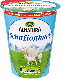 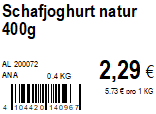 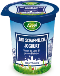 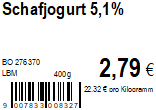 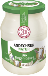 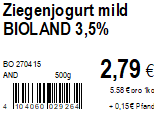 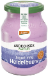 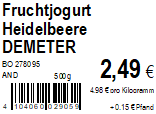 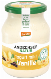 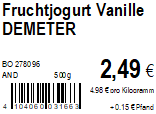 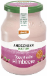 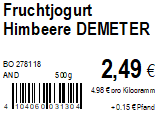 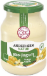 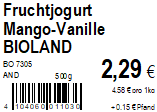 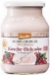 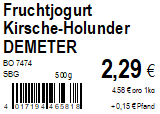 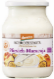 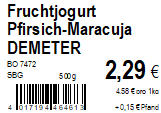 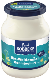 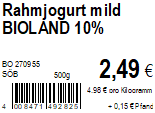 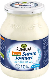 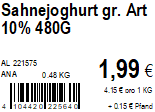 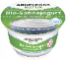 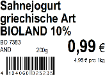 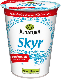 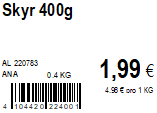 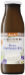 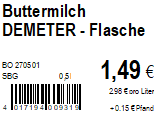 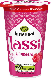 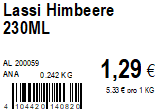 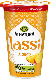 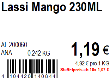 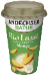 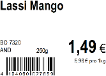 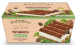 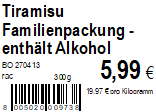 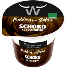 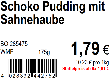 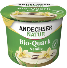 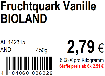 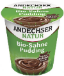 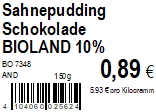 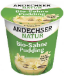 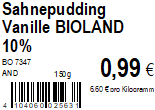 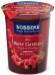 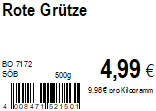 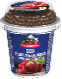 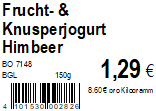 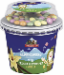 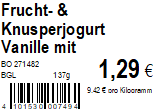 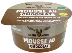 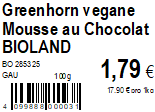 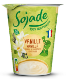 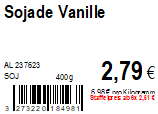 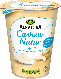 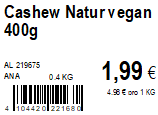 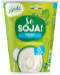 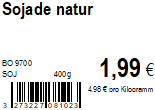 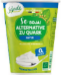 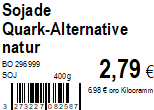 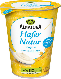 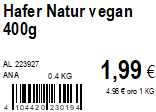 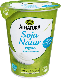 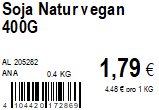 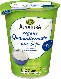 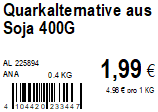 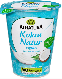 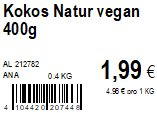 Frischwaren StandardsortimentFrischwaren StandardsortimentFrischwaren StandardsortimentFrischwaren StandardsortimentFrischwaren StandardsortimentFrischwaren StandardsortimentFrischwaren StandardsortimentFrischwaren StandardsortimentMengeMengeMenge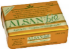 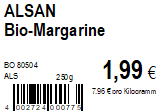 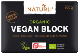 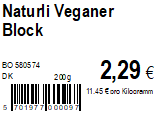 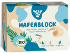 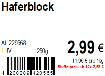 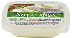 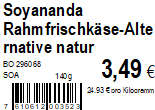 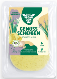 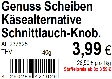 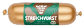 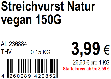 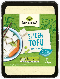 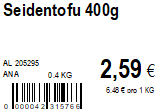 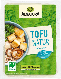 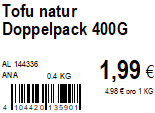 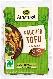 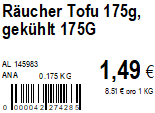 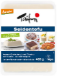 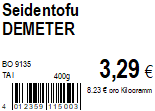 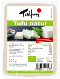 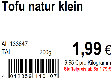 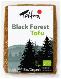 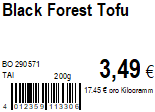 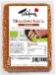 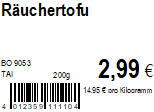 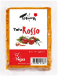 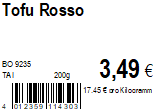 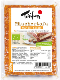 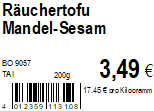 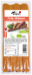 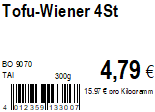 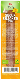 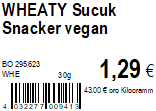 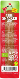 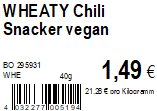 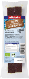 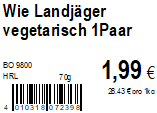 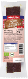 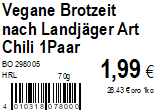 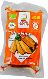 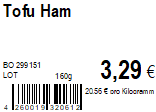 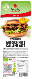 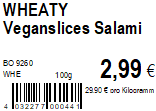 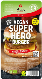 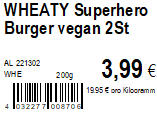 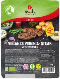 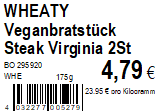 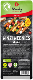 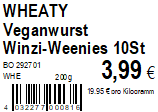 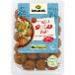 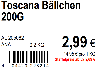 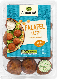 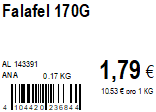 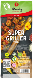 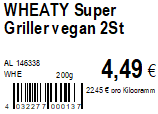 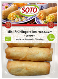 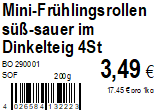 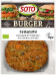 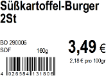 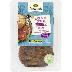 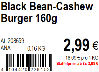 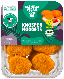 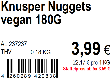 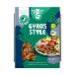 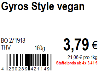 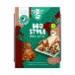 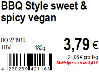 Frischwaren StandardsortimentFrischwaren StandardsortimentFrischwaren StandardsortimentFrischwaren StandardsortimentFrischwaren StandardsortimentFrischwaren StandardsortimentFrischwaren StandardsortimentFrischwaren StandardsortimentMengeMengeMenge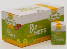 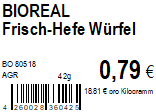 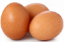 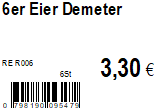 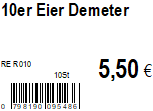 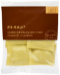 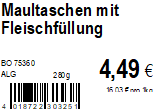 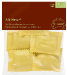 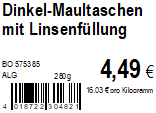 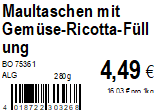 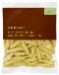 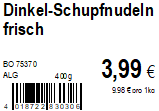 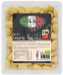 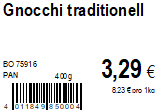 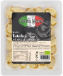 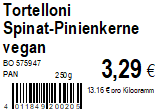 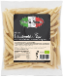 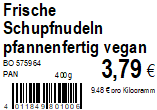 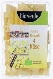 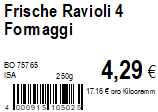 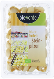 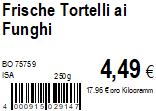 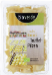 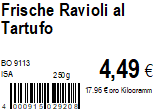 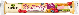 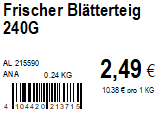 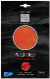 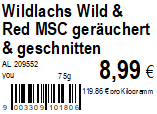 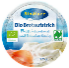 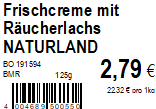 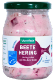 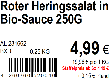 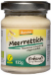 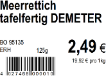 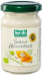 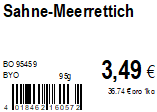 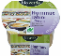 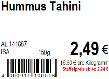 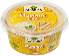 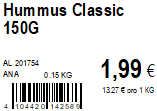 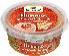 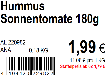 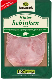 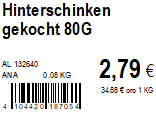 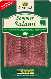 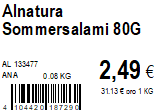 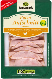 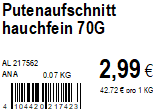 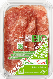 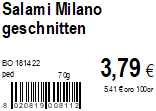 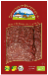 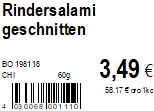 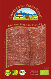 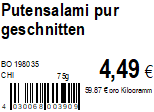 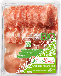 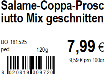 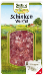 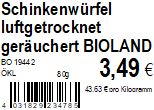 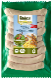 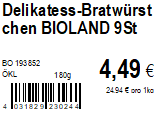 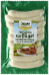 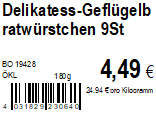 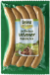 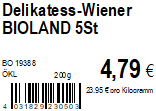 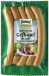 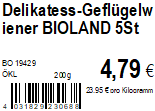 Tiefkühl StandardsortimentTiefkühl StandardsortimentTiefkühl StandardsortimentTiefkühl StandardsortimentTiefkühl StandardsortimentTiefkühl StandardsortimentTiefkühl StandardsortimentTiefkühl StandardsortimentMengeMenge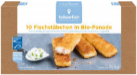 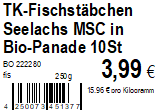 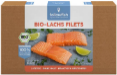 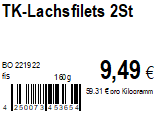 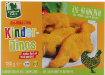 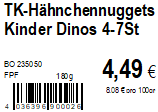 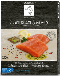 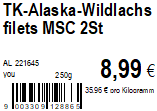 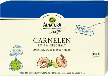 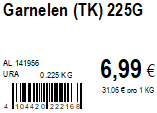 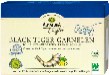 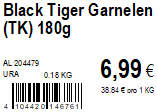 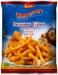 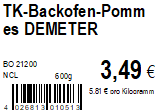 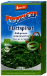 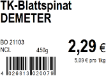 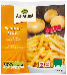 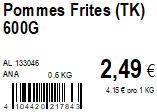 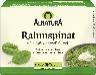 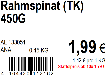 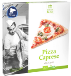 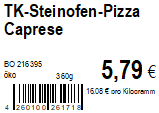 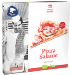 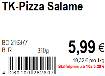 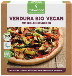 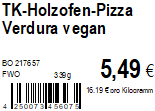 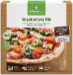 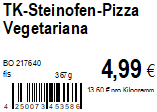 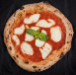 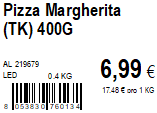 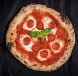 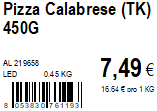 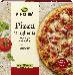 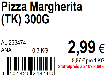 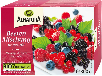 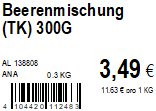 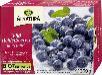 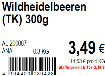 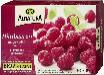 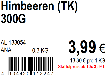 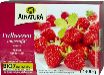 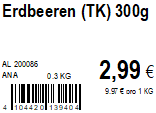 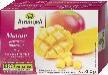 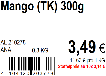 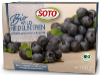 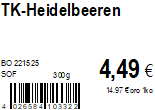 